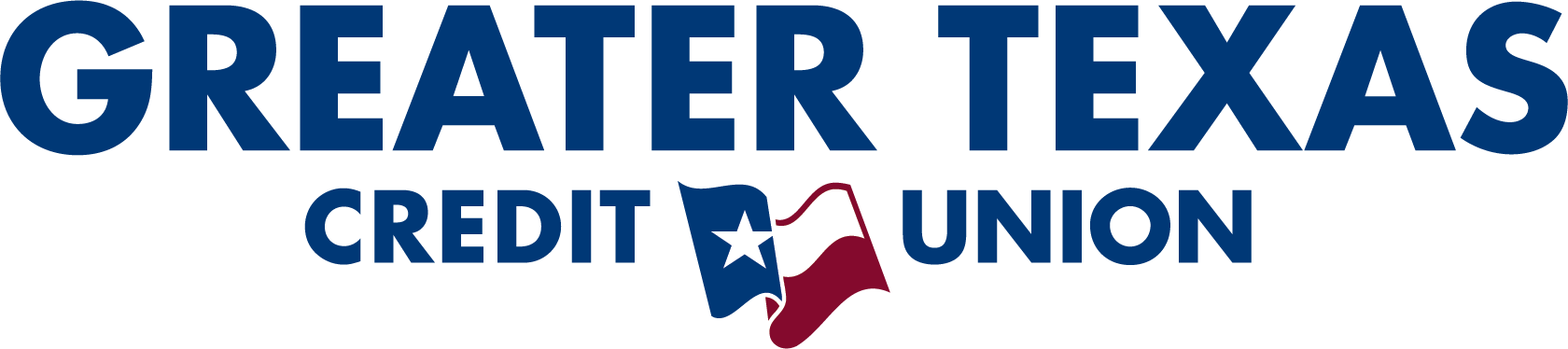 PRESS CONTACTS:Sidney HendersonRachel Bond
Greater Texas Credit Union Marketing@GTFCU.org 
(512) 323-4732Kristine TanzilloDux Public Relations
Kristine@DUXPR.com 
(903) 865-1078Greater Texas Credit Union Gives $5,000 for Giving Tuesday Fundraising CampaignCampaign benefits the Austin Disaster Relief NetworkAUSTIN, December 14, 2022 – When disasters like 2020 Snowmageddon happen it can cause financial hardship and stress. For Joey Puckett and his daughters the weeklong storm caused major damage to their home due to an undetected broken water pipe which caused thousands of dollars of damage.For Christina and her family, a tornado completely destroyed their home and all of their belongings. It’s events like these that make the work of the Austin Disaster Relief Network (ADRN) the reason Greater Texas Credit Union partnered with the nonprofit for Giving Tuesday with a pledge to match up to $5,000 in donations.ADRN helped the Pucketts repair their home and offered emergency funding to Christina’s family, along with providing emotional and spiritual support for both families.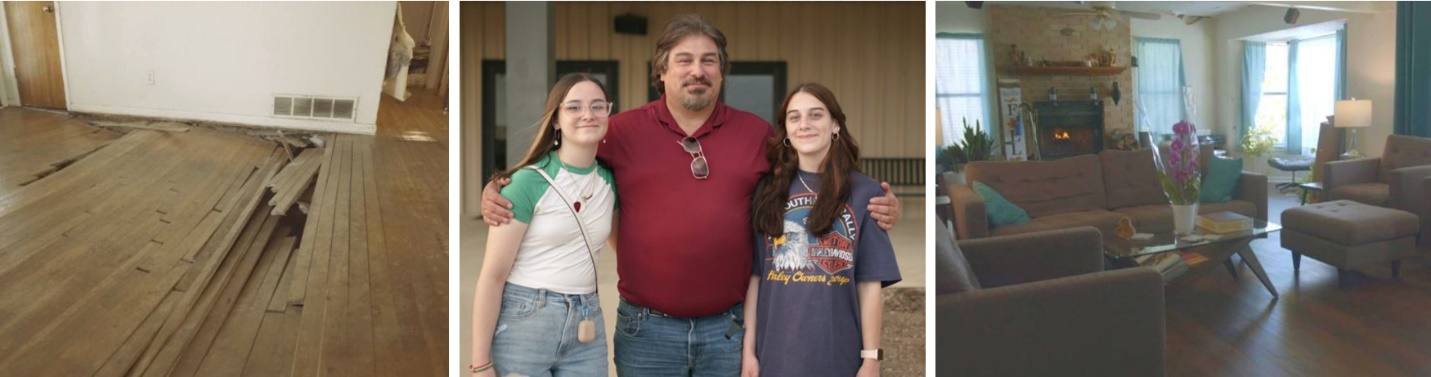 The virtual fundraising campaign raised more than $40,572 in 24 hours for ADRN. “ADRN offers hope to those who are suffering, which is what people of faith are called to do,” said Howard Baker, President and CEO of Greater Texas Credit Union. “By supporting ADRN we are able to equip them with funding and resources they need to restore hope among disaster survivors.”ABOUT ADRN
Austin Disaster Relief Network (ADRN) is a non-profit 501(c)(3) organization comprised of 200 Greater Austin churches and thousands of trained volunteers. ADRN’s network enables church members to organize, prepare and respond quickly in the event of a disaster, large or small. ADRN network churches, volunteers, business partners, local agencies, and community organizations provide in-kind and monetary donations and additional volunteer assistance that enables ADRN to fund the rebuild/repair of survivor homes and provide immediate assistance to those in crisis. Learn more at ADRN.org.About Greater TexasGreater Texas Credit Union, founded in 1952, is a financial cooperative that emphasizes community stewardship, charitable giving, and employee volunteerism through its Greater Good initiative. Together with its subsidiary, Aggieland Credit Union – which serves the Brazos Valley – the credit union offers a wide variety of consumer-oriented banking services to its 80,000 members across the state of Texas. Greater Texas has locations in Austin, Houston, San Antonio, Bryan-College Station, Edinburg, and the Dallas-Ft. Worth market with assets of nearly $1 billion. ###